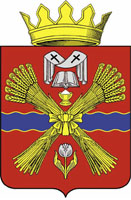 ПОСТАНОВЛЕНИЕАДМИНИСТРАЦИИ НОВОБЫТОВСКОГО СЕЛЬСКОГО ПОСЕЛЕНИЯНиколаевского муниципального районаВолгоградской областиот 30.03.2018 г.   № 8Об усилении мер по предупреждению и тушению пожаров в пожароопасный весенне-летний период времени 2018 годаВ целях обеспечения готовности к возможному осложнению пожароопасной обстановки в весенне-летний период 2017 года и во исполнение требований ст.15 Федерального закона от 06.10.2003г. № 131-ФЗ «Об общих принципах организации местного самоуправления в Российской Федерации», Федерального закона от 01.12.1994г. № 69-ФЗ «О пожарной безопасности», руководствуясь Уставом Новобытовского сельского поселения,  постановляю:1..Предложить уполномоченному на решение задач в области ГО и ЧС:- распространить памятки о пожароопасной безопасности населению;- усилить контроль за соблюдением Правил пожарной безопасности на территории поселения;- регулярно информировать население о пожароопасной обстановке на территории района, произошедших пожарах и мерах пожарной безопасности;- организовать проведение рейдов по домам, с обязательным охватом пенсионеров, инвалидов, многодетных семей в целях профилактики пожаров;2.Рекомендовать организациям, находящимся на территории Новобытовского сельского
поселения, всем жителям поселка:- принять   меры   по   обеспечению   пожарной   безопасности   на   подведомственных территориях, в населенном пункте;- приведению в соответствие с требованиями пожарной безопасности пожарных водоемов;- организовать проведение в МОУ «Новобытовская СОШ» конкурсов, занятий по вопросам пожароопасного поведения;3. Главам КФХ, владельцам ЛПХ, проживающих на овцеточках:- провести разъяснительную работу в целях снижения последствий чрезвычайных ситуаций связанные с ландшафтными пожарами;- предупреждать  сжигание стерни, пожнивных остатков и других сельскохозяйственных палов, на полях сельхозназначения;5.	Организовать регулярное патрулирование постами и членами добровольной пожарной
охраны территории Новобытовского сельского поселения.6.Запретить пользоваться открытыми источниками огня, сжигать бытовой мусор, траву,
разводить костры.7.В срок до 15.05.2018г. произвести опашку территорию хутора Новый Быт.8. Проверить состояние используемой техники в целях пожаротушения (приложение).9.Контроль за исполнением настоящего постановления оставляю за собой.Глава Новобытовского сельского поселения                                                                    П.А.ОсьмакПриложениеК постановлению администрации Новобытовского сельского поселения№ 8 от 30.03.2018г.№ п/пПеречень используемой техникиОтветственное лицо1К-700 с плугомОАО «Николаевская сельхозтехника»Шилыковский А.Б (по согласованию)2МТЗ с водораздатчикомКФХ Окуневич В.С. (по согласованию) 3УАЗ 2206 (пассажирский-8 чел.)Цагараев А.А. (водитель администрации)